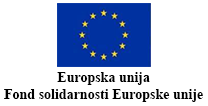 Operacija financirana iz bespovratnih sredstava Fonda solidarnosti Europske unijeFond solidarnosti Europske unije (FSEU) osnovan je kako bi se njime odgovorilo na prirodne katastrofe velikih razmjera i izrazila europska solidarnost s regijama unutar Europe pogođenim katastrofama. Fond je nastao kao reakcija na velike poplave u središnjoj Europi u ljeto 2002. godine i od tada se koristi za pokrivanje niza različitih prirodnih katastrofa.S ciljem pružanja  privremenog smještaja potrebitog stanovništva na području Grada Zagreba, Krapinsko – zagorske županije, Zagrebačke županije, Sisačko – moslavačke županije, Karlovačke županije, Varaždinske županije, Međimurske županije, Brodsko – posavske županije, Koprivničko – križevačke županije i Bjelovarsko – bilogoske županije nastalih kao posljedica serije potresa s epicentrom na području Sisačko – moslavačke županije počevši od 28. prosinca 2020. godine, Ministarstvo gospodarstva i održivog razvoja – Ravnateljstvo za robne zalihe izvršilo je prijavu, te su mu dodijeljena bespovratna sredstva iz Fonda solidarnosti Europske unije za Operaciju:REFERENTNA OZNAKA OPERACIJE: FSEU.MPGI.03/26NAZIV OPERACIJE: Privremeno zbrinjavanje stanovištva pogođenog katastrofalnim potresom i nabava uredskih kontejnera za potrebe privremenog pružanja gospodarskih i javnih djelatnostiKORISNIK: Ministarstvo gospodarstva i održivog razvoja – Ravnateljstvo za robne zaliheRAZDOBLJE PROVEDBE OPERACIJE: 28. prosinca 2020. – 30. lipnja 2023.UKUPNA VRIJEDNOST OPERACIJE: 579.998,09 eura ili 4.369.995,64 HRKIZNOS DODIJELJENIH BESPOVRATNIH SREDSTAVA: 579.998,09 eura ili 4.369.995,64 HRKSVRHA OPERACIJE: Nabava klima uređaja i grijalica za potrebe privremenog smještaja stanovnika. Nabava uredskih kontejnera za potrebe privremenog pružanja gospodarskih i javnih djelatnosti.